Форма Бланка по приему претензий, жалоб, заявлений и предложенийПредседателю Правления ПАО «СПБ Банк»		ФИО заявителя (полностью)Обращение________________________________________________________________________________________________________________________________________________________________________________________________________________________________________________________________________________________________________________________________________________________________________________________________________________________________________________________________________________________________________________________________________________________________________________________________________________________________________________________________________________________________________________________________________________________________________________________________________________________________________________________________________________________________________________________________________________________По результатам рассмотрения обращения Вам будет направлено уведомление по почте или иным способом, выбранным Вами ниже: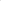 Адрес местожительства:________________________________________________________________________________________________________________________________________________________________e-mail:факс:Дата «__» _____________20___г.                          Подпись ______________________ФИО, должность, подпись лица, принявшего заявление____________________________________________________________________Ответ заявителю направлен «_____» _____________________20 г.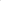 Для отметок Банка______________________________________________________________________________________________________________________________________________________________